RELAÇÃO DOS DOCUMENTOS A SEREM APRESENTADOS PARA INSCRIÇÃO DE CANDIDATOELEIÇÃO CREMESP 2023CANDIDATO:____________________________________________CRM:________São Paulo,____, __________ de 2023.____________________________(assinatura do candidato)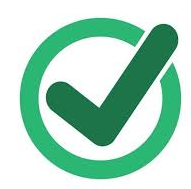 REQUISITOARTIGOApresentar documento de identidade oficial com fotoCertidão de quitação com o CRM10, ITermo de aquiescência de sua candidatura10, IICertidão Ético-Profissional do CRM no qual estiver ou esteve inscrito:Está ou esteve inscrito em outro CRM? ____SIM ____NÃOEm caso positivo, em qual CRM/Estado?_____________ (neste caso, apresentar certidão ético-profissional)10, IIIEstá ou esteve inscrito em outro Conselho ou Ordem Profissional? _____SIM  _____NÃOEm caso positivo, em qual Conselho ou Ordem? ____________________ (neste caso, apresentar certidão ético-profissional)10, IVExerce Cargo ou Função remunerada em Conselho de Medicina ______SIM ______NÃO11, IVCertidão da Justiça Estadual - Criminal10, VCertidão da Justiça Federal - Criminal10, VCertidão da Justiça Eleitoral10, VICertidão da Justiça Estadual cível por improbidade administrativa10, VIICertidão da Justiça Federal cível por improbidade administrativa10, VIICertidão do Conselho Nacional de Justiça10, VII e IXCertidão do Tribunal de Contas da União10, VIIICertidão do Tribunal de Contas do Estado10, VIIICertidão do Tribunal de Contas do Município (onde houver)10, VIIIDeclaração de isenção de causa de inelegibilidade10, IX